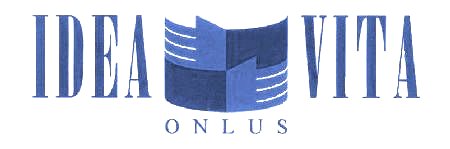 Aiuta la barca del fratello ad attraversare e anche la tua raggiungerà l’altra riva.
(Proverbio Indù)Fondazione Idea Vita,  ritiene che i fratelli e le sorelle siano protagonisti, insieme alla persona con disabilità e con i genitori, della complessa costruzione del percorsi di vita della persona fragile. Raccogliendo in tutto o in parte, più o meno attivamente, l'eredità dei genitori circa la tutela del figlio con disabilità, necessitano di uno spazio dedicato alla possibilità di esprimere la non sempre facile condizione di “SIBLINGS”.Per questo motivo, accompagnati da due monitori della Fondazione Idea Vita possono aderire alla proposta di incontro a loro dedicata.Gli incontri si svolgono il venerdì presso:Ciessevi - Centro Servizi per il Volontariato Città Metropolitana MilanoPiazza Castello, 3  dalle ore 18.30 alle 20.00La  partecipazione è  libera e gratuitaCALENDARIO SIBLINGS 201727 GENNAIO24 FEBBRAIO31 MARZO28 APRILE26 MAGGIO30 GIUGNOPausa estiva15 SETTEMBRE13 OTTOBRE17 NOVEMBRE15 DICEMBRE